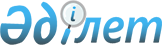 Қазақстан Республикасы Үкіметінің 1999 жылғы 21 қыркүйектегі N 1433 қаулысына өзгеріс енгізу туралы
					
			Күшін жойған
			
			
		
					Қазақстан Республикасы Үкіметінің қаулысы 2000 жылғы 18 желтоқсан N 1860. Күші жойылды - Қазақстан Республикасы Үкіметінің 2001.02.09. N 214 қаулысымен. ~P010214
     Қазақстан Республикасының Үкіметі қаулы етеді:
     "Штат санының лимиттерін бекіту туралы" Қазақстан Республикасы 
Үкіметінің 1999 жылғы 21 қыркүйектегі N 1433  
 P991433_ 
  қаулысына өзгеріс 
енгізілсін:
     көрсетілген қаулымен бекітілген 2000 жылғы 1 қаңтардан бастап 
қолдануға енгізілген министрліктердегі, агенттіктердегі және 
ведомстволардағы қызметкерлердің штат санының лимиттерінде:
     реттік нөмірі 1-жолдағы:
     "Штаттық сан лимиті" бағанындағы:
     "478" деген сан "485" деген санмен ауыстырылсын.
     2. Осы қаулы қол қойылған күнінен бастап күшіне енеді.
     
     Қазақстан Республикасының
         Премьер-Министрі
     
     
      
      


					© 2012. Қазақстан Республикасы Әділет министрлігінің «Қазақстан Республикасының Заңнама және құқықтық ақпарат институты» ШЖҚ РМК
				